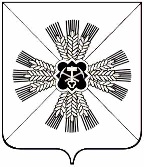 КЕМЕРОВСКАЯ ОБЛАСТЬ ПРОМЫШЛЕННОВСКИЙ МУНИЦИПАЛЬНЫЙ РАЙОНАДМИНИСТРАЦИЯОКУНЕВСКОГО СЕЛЬСКОГО ПОСЕЛЕНИЯПОСТАНОВЛЕНИЕот «18» сентября 2017г. №65с.ОкуневоО создании эвакуационной (эвакоприемной) комиссии Окуневского сельского поселенияВ целях совершенствования организации планирования, обеспечения и проведения мероприятий по приему, размещению и первоочередному жизнеобеспечению эвакуируемого и рассредоточиваемого населения, материальных и культурных ценностей Окуневского сельского поселения в военное время и при чрезвычайных ситуациях природного и техногенного характера, в соответствии с Федеральным законом от 12.02.1998 г. №28-ФЗ «О гражданской обороне», Федеральным законом от 21.12.1994 №68-ФЗ «О защите населения и территорий от чрезвычайных ситуаций природного и техногенного характера», Постановлением Губернатора Кемеровской области от 10.02.2009 г. №10-пг «О создании эвакуационной комиссии Кемеровской области»:1. Утвердить Положение об эвакуационной приемной комиссии Окуневского сельского поселения согласно приложению №1 к настоящему Постановлению.2. Утвердить Состав эвакуационной приемной комиссии Окуневского сельского поселения согласно приложению №2 к настоящему Постановлению.3. Обнародовать настоящее постановление на информационном стенде администрации Окуневского сельского поселения и разместить на официальном сайте администрации Промышленновского муниципального района в информационно-телекоммуникационной сети «Интернет» в разделе «Поселения».4. Контроль за исполнением настоящего постановления оставляю за собой.5. Постановление вступает в силу со дня его официального обнародованияПриложение №1к постановлению администрации Окуневского сельского поселенияот 18.09.2017 №65ПОЛОЖЕНИЕоб эвакуационной приемной комиссии Окуневского сельского поселенияI. Общие положения1.Эвакуационная приемная комиссия (далее ЭПК) Окуневского сельского поселения создается для планирования, организации и проведения эвакуационных мероприятий на территории Окуневского сельского поселения в военное время и при чрезвычайных ситуациях природного и техногенного характера в мирное время.2. ЭПК Окуневского сельского поселения возглавляется главным специалистом администрации Окуневского сельского поселения3. Председатель ЭПК Окуневского сельского поселения подчиняется главе Безруковской сельской территории – руководителю гражданской обороны, а по вопросам эвакуации при чрезвычайных ситуациях в мирное время председателю комиссии по предупреждению и ликвидации чрезвычайных ситуаций и обеспечению пожарной безопасности администрации Окуневского сельского поселения.4. Для организованной работы ЭПК Окуневского сельского поселения решением председателя комиссии создаются рабочие группы:- учета эвакуационного населения и информации;- учета эвакуации материальных ценностей;- приема и организации размещения эвакуируемого населения;- дорожного и транспортного обеспечения;- оповещения и связи;- первоочередного жизнеобеспечения эвакуируемого населения.5. ЭПК Окуневского сельского поселения в практической деятельности руководствуется законодательством Российской Федерации, указами Президента Российской Федерации, постановлением Правительства Российской Федерации от 22.06.2004 № 303 ДСП «О порядке эвакуации населения, материальных и культурных ценностей в безопасные районы», нормативными правовыми актами Новокузнецкого муниципального района.6. Повседневная деятельность ЭПК Окуневского сельского поселения организуется в соответствии с планом работы на год, в котором предусматриваются мероприятия по обеспечению постоянной готовности эвакуационных органов Окуневского сельского поселения к организованному проведению эвакуационных мероприятий в военное и мирное время, координации деятельности эвакуационных органов сельских поселений.7. В процессе своей повседневной деятельности ЭПК Окуневского сельского поселения проводит заседания, участвует в командно-штабных учениях по вопросам гражданской обороны, предупреждения и ликвидации чрезвычайных ситуаций, другие мероприятия.II. Основные задачи ЭПК Окуневского сельского поселения При эвакуации населения в мирное время1. Разработка и ежегодное уточнение плана приема, размещения и первоочередного жизнеобеспечения эвакуируемого и рассредоточиваемого населения, материальных и культурных ценностей Окуневского сельского поселения, контроль за выполнением этих мероприятий.2. Определение количества и выбор места дислокации приемных эвакуационных пунктов, пунктов высадки (посадки) на все виды транспорта, а также маршрутов эвакуации пешим порядком.3. Контроль за ходом разработки планов приема и размещения эвакуируемого населения.4. Проведение заседаний, на которых рассматриваются и анализируются планы приема и размещения эвакуируемого населения.5. Осуществление взаимодействия с отделом военного комиссариата Кемеровской области по Новокузнецкому району по вопросам планирования, обеспечения и проведения эвакуационных мероприятий, результаты планирования эвакомероприятий в организациях.6. Участие в учениях по вопросам гражданской обороны с целью проверки реальности разрабатываемых планов и приобретения практических навыков по организации эвакуационных мероприятий.7. Организация проверок готовности эвакуационных органов Окуневского сельского поселения.8. Разработка и учет эвакуационных документов.При переводе гражданской обороны с мирного на военное время1. Контроль за приведением в готовность эвакуационных органов Окуневского сельского поселения , проверка схем оповещения и связи.2. Уточнение категорий и численности эвакуируемого населения.3. Уточнение планов приема и размещения населения, порядка и осуществления всех видов обеспечения эвакуационных мероприятий.4. Организация подготовки к развертыванию приемных эвакуационных пунктов.5. Контроль за подготовкой пунктов высадки (посадки).6.Контроль за подготовкой транспортных средств к эвакуационным перевозкам людей, организацией инженерного оборудования маршрутов пешей эвакуации.7. Совместно с руководителями организаций, имеющих автомобильный транспорт, уточнение порядка использования транспорта, выделяемого для вывоза эвакуируемого населения с приемных эвакуационных пунктов в пункты его размещения в загородной зоне.8. Уточнение с подчиненными и взаимодействующими эвакуационными комиссиями планов приема, размещения и обеспечения населения в загородной зоне.С получением распоряжения о проведении эвакуации1. Постоянное поддержание связи с эвакуационными органами Новокузнецкого муниципального района, города Новокузнецка и транспортными службами, контроль за ходом оповещения населения и подачей транспорта на пункты высадки.2. Контроль за выполнением разработанного и уточненного по конкретным условиям обстановки плана приема и размещения населения.3. Руководство работой эвакуационных органов по приему и размещению эвакуируемого населения.4. Организация регулирования движения и поддержание порядка в ходе эвакуационных мероприятий.5. Информационное обеспечение ЭПК Окуневского сельского поселения о количестве вывозимого (выводимого) населения по времени и видам транспорта.6. Сбор и обобщение данных о приеме и размещению населения, доклады руководителю Окуневского сельского поселения и в вышестоящий эвакуационный орган.7. Организация взаимодействия с органами военного командования по вопросам организации, обеспечения и проведения эвакуационных мероприятий.III. Основные задачи ЭПК Окуневского сельского поселения по приему и размещению населения при угрозе или возникновении чрезвычайных ситуаций мирного временив режиме повседневной деятельности1. Совместно с ЭПК и администрацией Новокузнецкого муниципального района разработка и ежегодное уточнение плана приема и размещения эвакуируемого населения в безопасных районах. Контроль за выполнением этих мероприятий.2. Контроль за созданием, комплектованием личного состава и подготовкой эвакуационных органов Окуневского сельского поселения.3. Периодическое проведение заседаний, на которых проверяется состояние планирования эвакуационных мероприятий.4. Участие в учениях по вопросам предупреждения и ликвидации чрезвычайных ситуаций с целью проверки реальности разрабатываемых планов.5. Осуществление практической проверки готовности ЭПК Окуневского сельского поселенияВ режиме повышенной готовности (при угрозе возникновения чрезвычайных ситуаций)1.Контроль за приведением в готовность эвакуационных органов Окуневского сельского поселения.2. Уточнение категорий и численности принимаемого населения.3. Уточнение плана приема и размещения населения, контроль за проведением этой работы в эвакуационных органах Окуневского сельского поселения.4. Организация подготовки к развертыванию приемных эвакуационных пунктов, контроль за ходом их развертывания.5. Контроль за подготовкой к приему и размещению населения, пунктов высадки (посадки) населения.6. Контроль за подготовкой транспортных средств к перевозкам людей.7. Уточнение совместно с транспортными организациями порядка использования всех видов транспорта, выделяемого для вывоза населения из опасных районов в пункты размещения в безопасных районах.В режиме «Чрезвычайная ситуация» (при возникновении чрезвычайной ситуации)1. Поддержание связи с ЭПК администрацией Новокузнецкого муниципального района, контроль хода оповещения населения и подачи транспорта на пункты высадки (посадки).2. Координация деятельности ЭПК Окуневского сельского поселения по приему и размещению эвакуируемого населения и отправке его в безопасные районы.3. Осуществление доклада ЭПК Окуневского сельского поселения администрации Новокузнецкого муниципального района о количестве принимаемого населения по времени и видам транспорта.4.Сбор и обобщение данных о ходе эвакуации населения, доклад председателю комиссии по предупреждению и ликвидации чрезвычайных ситуаций и обеспечению пожарной безопасности администрации Окуневского сельского поселения.5. Организация первоочередного жизнеобеспечения и защиты населения.Приложение №2к постановлению администрации Окуневского сельского поселенияот 18.09.2017 №65Состав ЭПК Окуневского сельского поселенияГлаваОкуневского сельского поселения В.В. ЕжовЕжов Владимир Васильевичглава Окуневского сельского поселения(председатель ЭПК)Трофимов Василий АлексеевичРуководитель организационно распорядительного органа администрации Окуневского сельского поселения(заместитель председателя ЭПК)Асабина Татьяна СергеевнаВедущий специалист администрации Окуневского сельского поселения (секретарь ЭПК)Члены комиссииЧлены комиссииЧлены комиссииМеренкова Светлана ЮрьевнаДиректор МБОУ «Окуневская СОШ» (по согласованию)Тишкина Лариса ВикторовнаЗаведующая МБДОУ «Окуневский детский сад «Умка» (по согласованию)Чернышова Наталья АлександровнаДиректор МБОУ «Пьяновская ООШ» (по согласованию)Скрипников Анатолий МихайловичСтароста п.Ранний (по согласованию)Исаков Николай Иванович Староста рзд.Новый Исток (по согласованию)